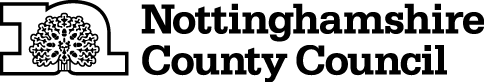 TEMPORARY CLOSURE OF FOOTPATHTHE NOTTINGHAMSHIRE COUNTY COUNCIL (HOVERINGHAM FOOTPATH NO.10)  (TEMPORARY PROHIBITION) CONTINUATION ORDER 2020NOTICE IS HEREBY GIVEN that the Nottinghamshire County Council HAS MADE an ORDER, under Sections 14 and 15(8) of the Road Traffic Regulation Act 1984, the effect of which will be: 	To continue the effects of THE NOTTINGHAMSHIRE COUNTY COUNCIL (HOVERINGHAM FOOTPATH NO.10) (TEMPORARY PROHIBITION) NOTICE 2020.  	That Notice came into force on 1st September 2020.  The effects are that: -No person shall: -  proceed on foot,	in the following length of Footpath at Hoveringham in the District of Newark and Sherwood -Hoveringham Footpath No.10, where it crosses the drain at grid reference SK 6890 4658. AND NOTICE IS HEREBY FURTHER GIVEN that during the period of restriction there is no alternative route on public rights of way.IT IS INTENDED that the prohibition respecting the above highway or highways will apply as follows:-	To 28th February 2021 inclusive.The Continuation Order will come into force on 22nd September 2020 and any prohibition contained in the continued Order shall apply on that day and on any subsequent day or days when it shall be necessary for the prohibition to apply to enable works to be carried out and the Order shall continue in full force until the works it is proposed to carry out are completed. The duration of this Order may be extended with the approval of the relevant Secretary of State.The prohibition is required to protect public safety due to a damaged bridge which will need to be replaced. THIS NOTICE IS DATED THIS 21ST DAY OF SEPTEMBER 2020Corporate Director of PlaceNottinghamshire County CouncilCounty HallNG2 7QPFor more information contact the Rights of Way office on 0115 977 5680